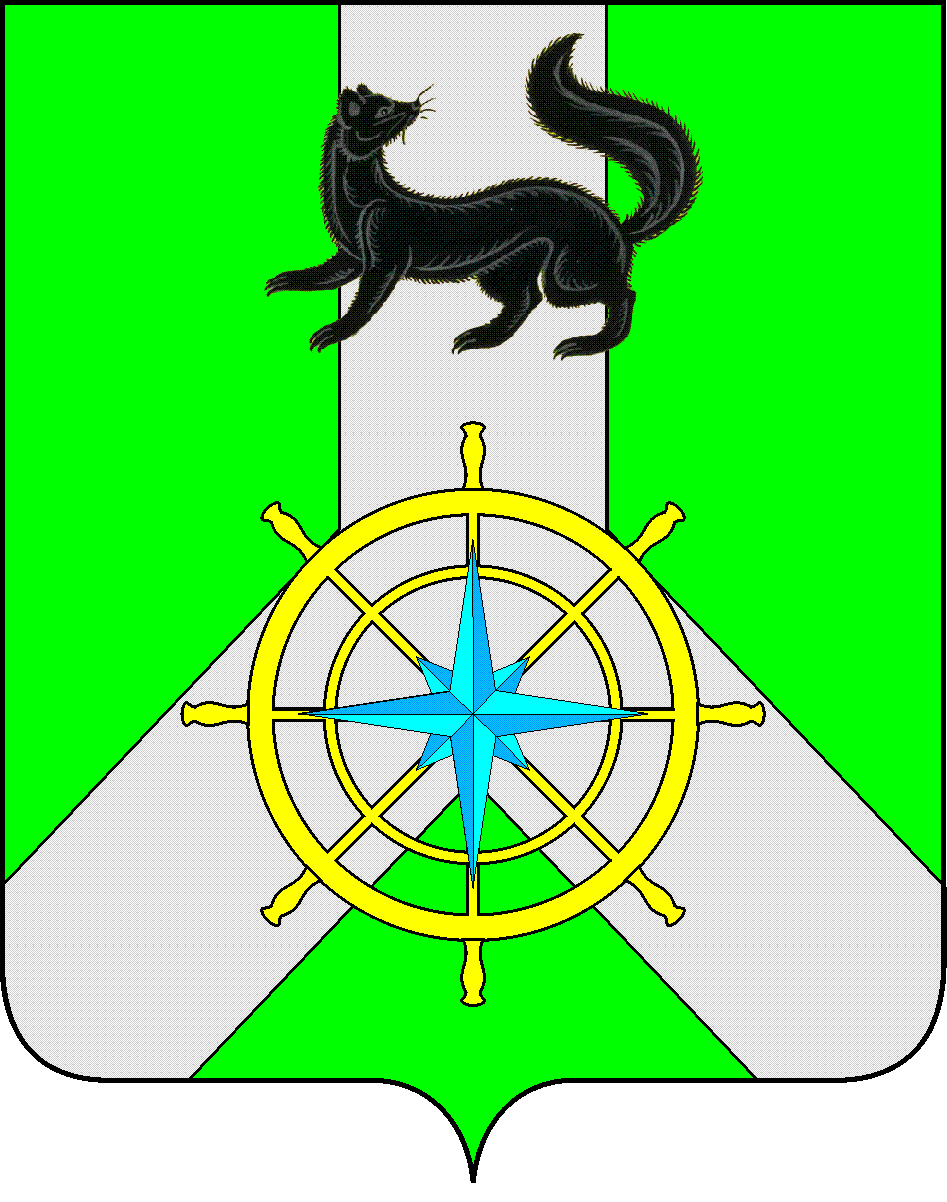 Р О С С И Й С К А Я   Ф Е Д Е Р А Ц И ЯИ Р К У Т С К А Я   О Б Л А С Т ЬК И Р Е Н С К И Й   М У Н И Ц И П А Л Ь Н Ы Й   Р А Й О НА Д М И Н И С Т Р А Ц И Я П О С Т А Н О В Л Е Н И Е     В целях реализации комплекса праздничных, культурно-массовых и прочих мероприятий, обеспечивающих развитие духовно-нравственного и культурного потенциала различных групп населения, повышение уровня интеграции жителей муниципального образования в общественную жизнь района путем привлечения к участию в мероприятиях муниципальной программы «Содействие в проведении  районных мероприятий  Киренского района на 2022-2027 г.г.», поощрения участников мероприятий в рамках  программы  и  корректировки объемов  финансирования на 2024 г. и плановый период 2025-2026 г.г., в соответствии с п. 2 ст. 179 Бюджетного кодекса РФ,  руководствуясь Федеральным законом от 06.10.2003 N 131-ФЗ "Об общих принципах организации местного самоуправления в Российской Федерации", ст. 39, 55 Устава муниципального образования Киренский район, администрация Киренского муниципального района ПОСТАНОВЛЯЕТ:Внести изменения в приложение №1 к Постановлению № 632 от 30.09.2022  г. «Об утверждении Положения», путем изложения его в новой редакции, прилагается.Настоящее постановление  вступает в силу со дня его подписания и подлежит  размещению на официальном сайте администрации Киренского муниципального района. 3.  Контроль  за исполнением настоящего постановления возложить на первого заместителя мэра района-председателя комитета по социальной политике А.В.Воробьева.Мэр района                                                                                      К.В.СвистелинЛист  согласования   к постановлению №  467       от    15  августа  2023 г.СОГЛАСОВАНО:Начальник правового  отдела                                                                                                   И.С. Чернина________________________________Подготовила: Слёзкина О.С.– начальник отдела  по культуре, делам молодежи и спорта    от  15  августа   2023 г.                                    № 467 г. КиренскО внесении изменений 